Открытый урок с участием действующих предпринимателей в рамках реализациирегионального проекта «Популяризация предпринимательства»Место проведения: г. ВолжскийДата проведения: 13.10.2020г.Время начала урока: 12.20В рамках реализации мероприятий, направленных на вовлечение молодежи в предпринимательскую деятельность, прошла встреча со студентами Государственного бюджетного профессионального образовательного учреждения «Волжский политехнический колледж» (Корпус №2). Организаторы мероприятия рассказали о мерах поддержки действующих и потенциальных предпринимателей, которые осуществляются на территории Волгоградской области через ГАУ ВО «Мой бизнес». Так, например, в Волгограде на данный момент проходит обучение по программе: «Основы предпринимательской деятельности для молодежи в возрасте 14 -17 лет». Для того, чтобы принять участие необходимо зарегистрироваться на сайте www.opd34.ru. Также рассказали о различных обучающих семинарах, тренингах, конкурсах, региональных кубках, практикоориентированных круглых столах, проходящих на территории Волгоградской области в рамках регионального проекта «Популяризация предпринимательства».На открытый урок был приглашён  предприниматель Василенко Антон Андреевич, основатель компаний Just Apple и Just Dezo, которые занимаются производством оборудования для "жареного" мороженого и бесконтактных дезинфекторов.Антон Василенко рассказал об этапы становления себя как предпринимателя: «Моя первая работа была в ООО "Trade computers" системотехником. Пришел в эту компанию в 2003 году и проработал там до 2007 года. Затем решил поменять профиль и устроился мастером по кровле. После работал  менеджером в отдел продаж в ООО "Аква-Стиль". 
Затем устроился в ВОЛГАМОЛЛ (ЦИФРОМОЛЛ), где я уже стал учредителем компании. 
Соответственно после этого было открыто ИП Василенко А.А. и чуть позже                  ООО "ДЖАСТ ДЕЗО" и ООО "ДЖАСТ ЭППЛ". Предприниматель высказал мнение, что что первый предпринимательский опыт необходимо приобретать именно в старших классах школы или на 1 курсе колледжа. Ведь именно сейчас еще нет опыта неудач, разочарований, стандартного набора «отмазок» и  мышления наемного работника. Именно молодые предприниматели готовы строить бизнес, как очень интересную игру. И если к этому желанию играть и выигрывать присоединить поддержку и наставничество опытного предпринимателя, то получаются очень успешные проекты. К тому же именно опыт ведения своего дела может научить молодежь ставить цели, брать на себя ответственность, просчитывать результаты, быть смелым и настойчивым.Антон подчеркнул, что необходимо ставить перед собой цели и достигать результата, постоянно развиваться, самосовершенствоваться, строить свой бизнес в сфере свих интересов, т.е. заниматься тем, что действительно нравится. В заключении предприниматель пожелал молодым людям быть целеустремленными и амбициозными, ответственным, настойчивым, решительным, верным своей мечте, не бояться рисковать, быть готовым к неудачам, постоянно самосовершенствоваться стремится к росту и развитию, даже если условия не совсем подходящие.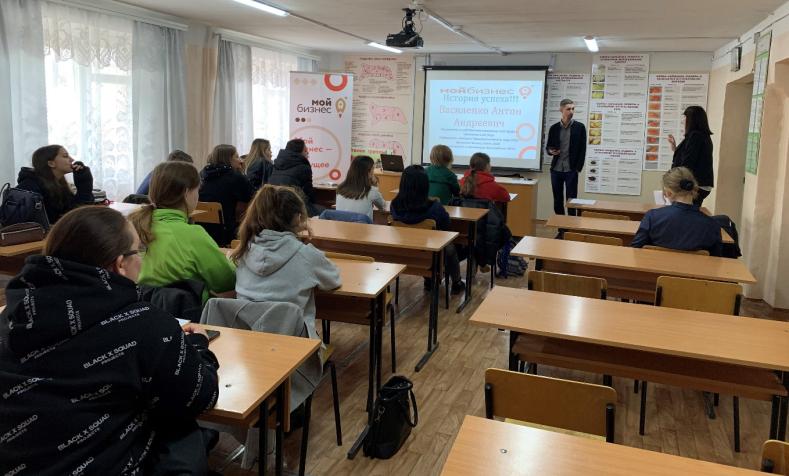 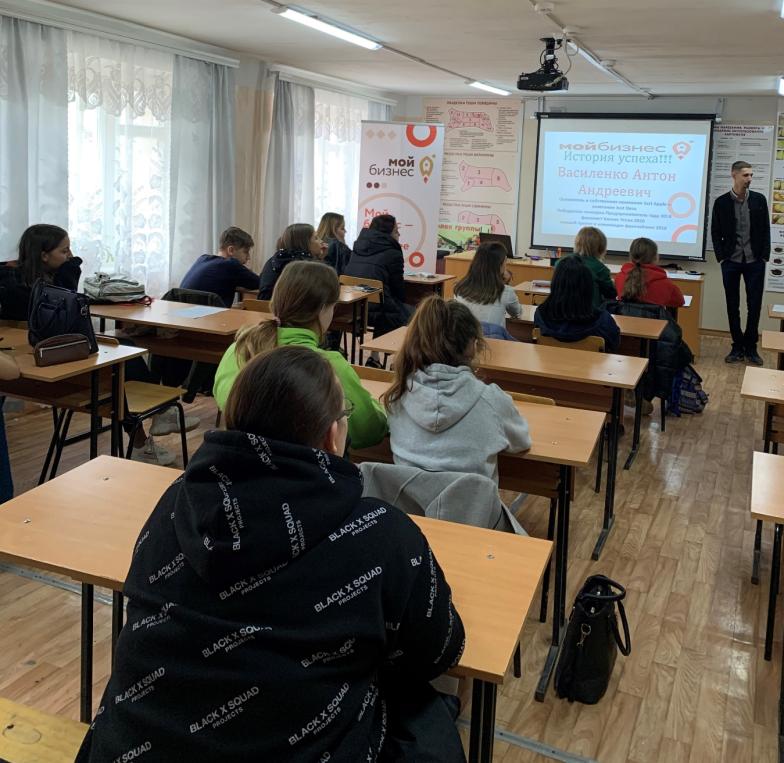 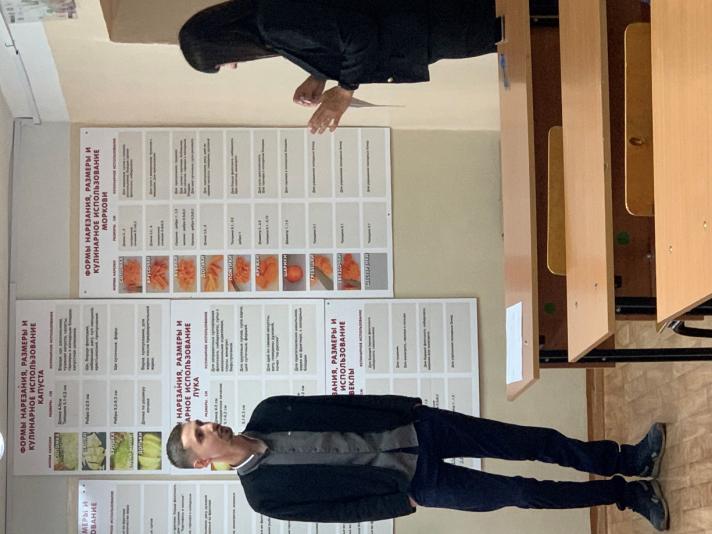 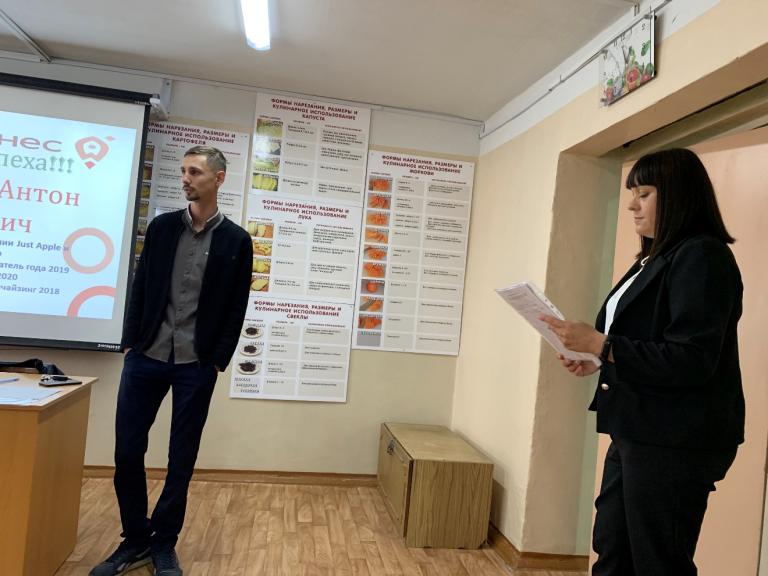 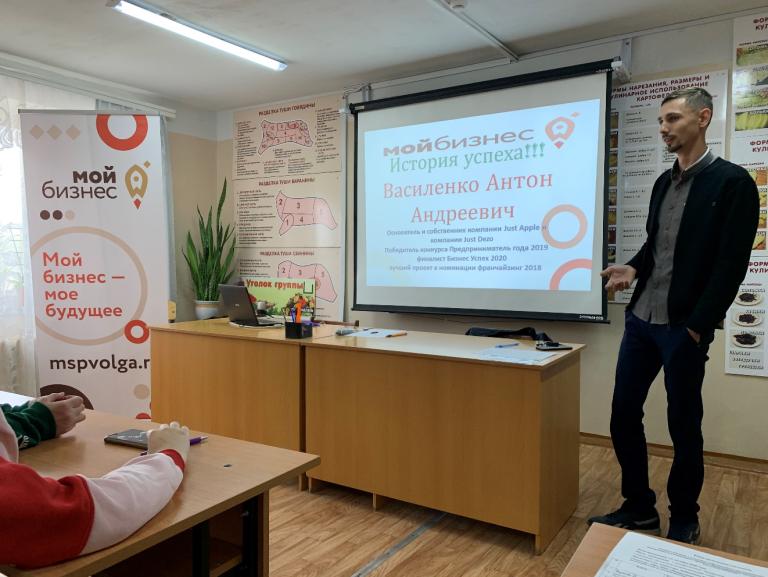 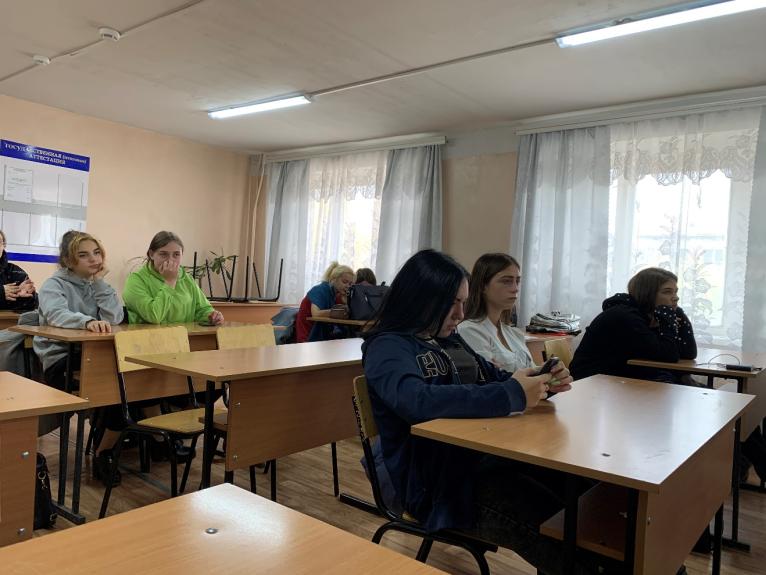 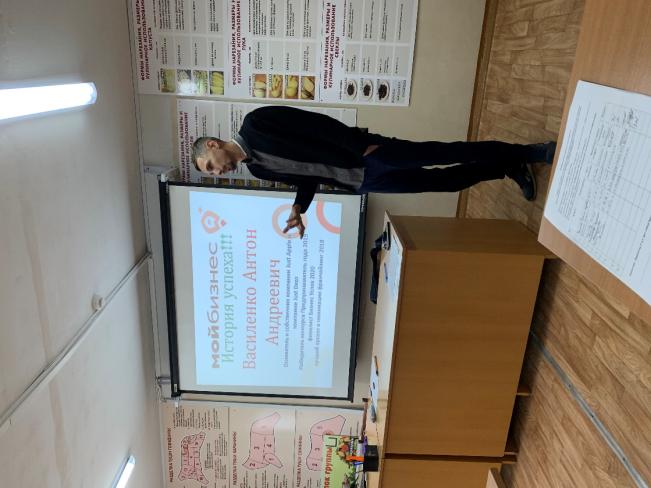 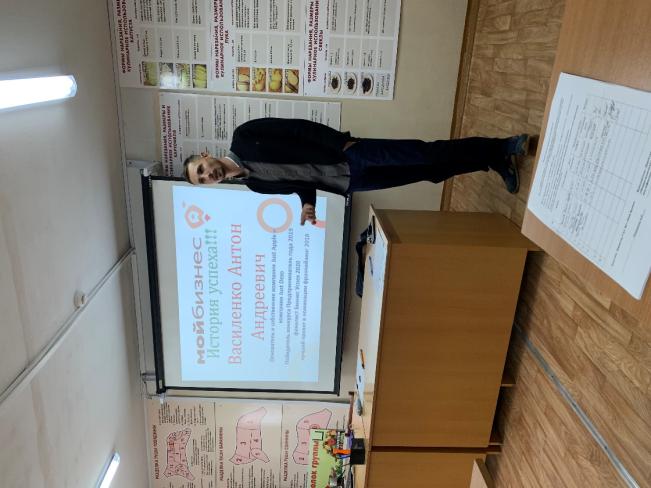 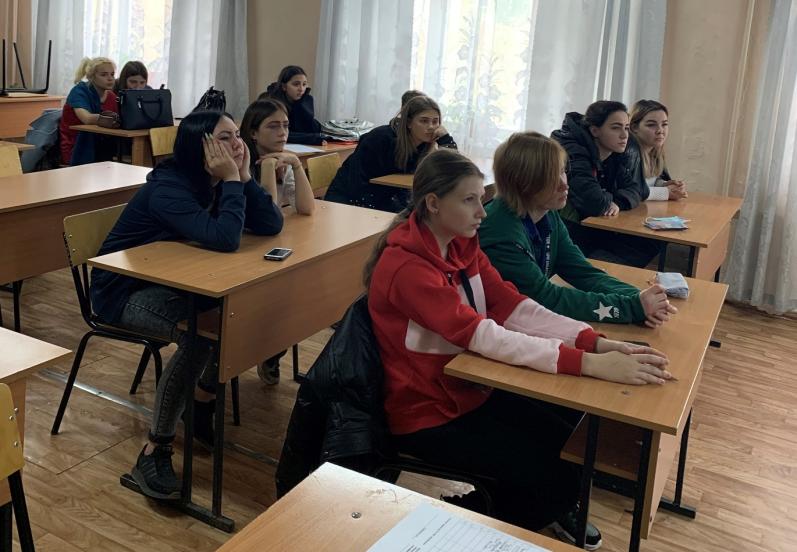 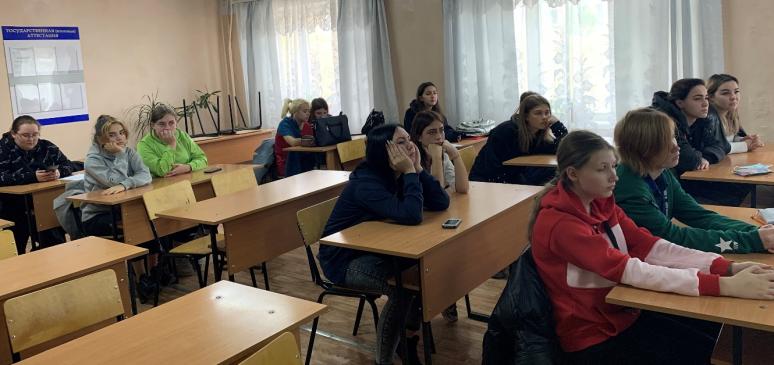 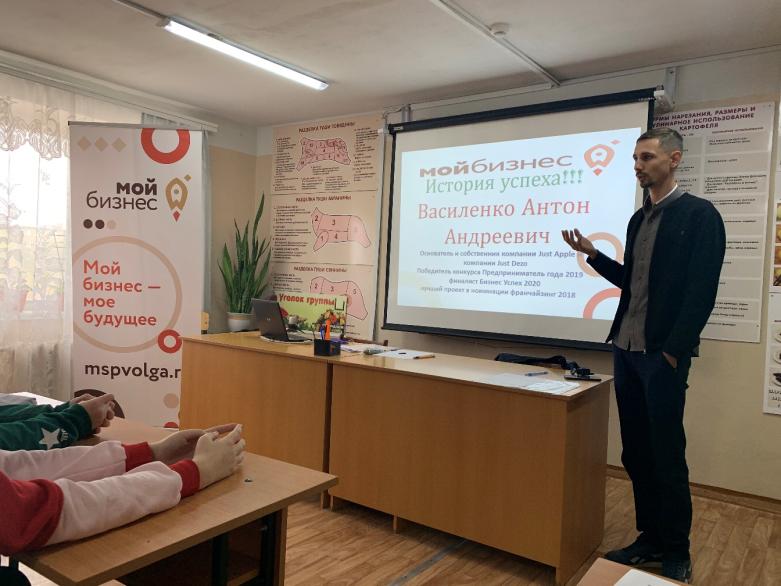 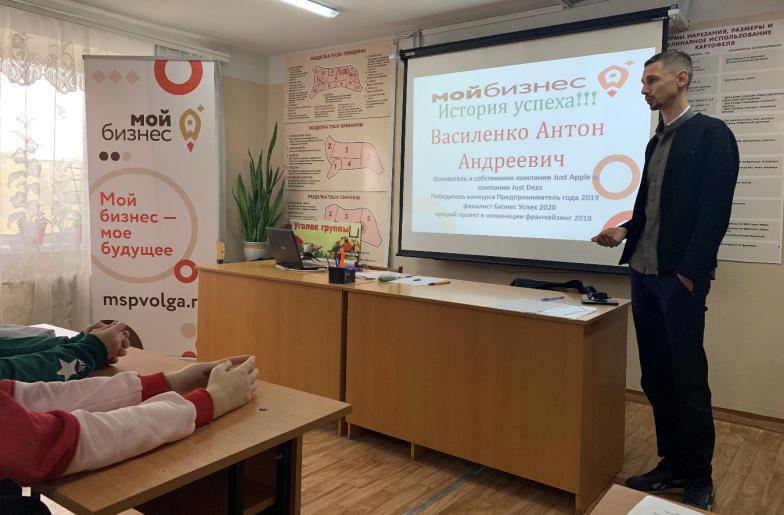 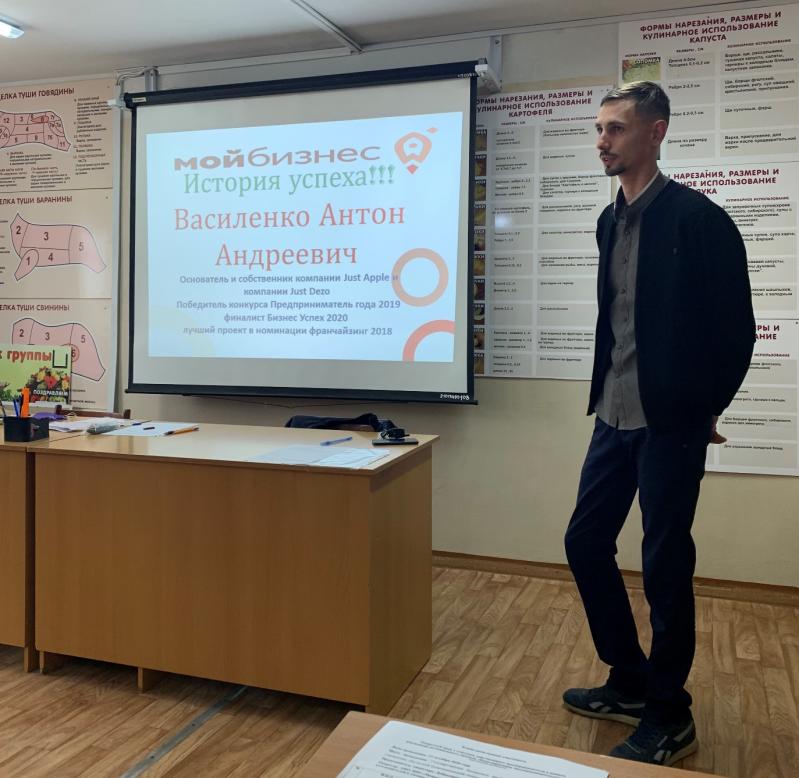 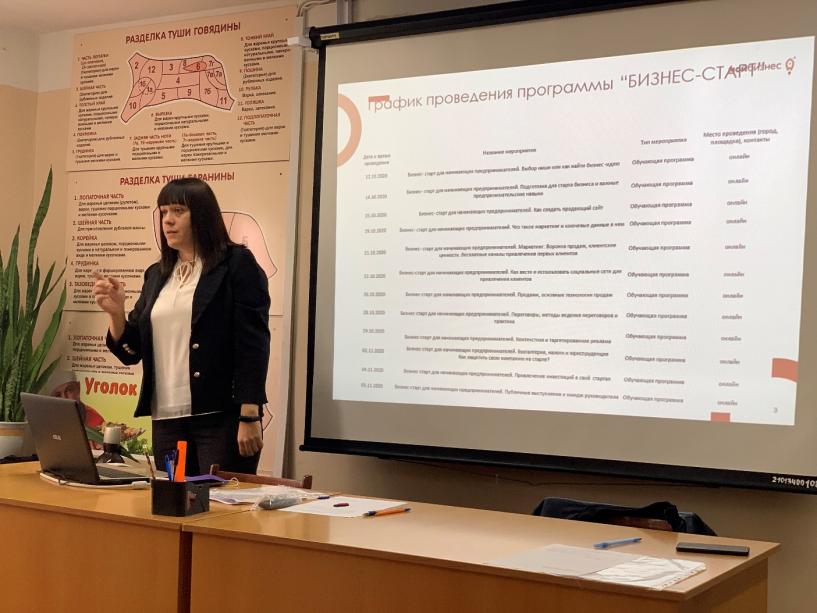 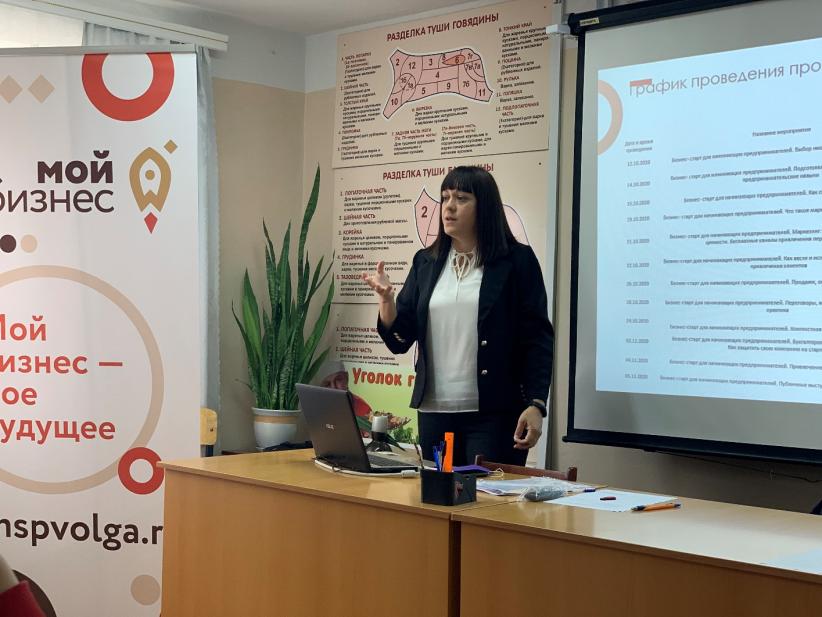 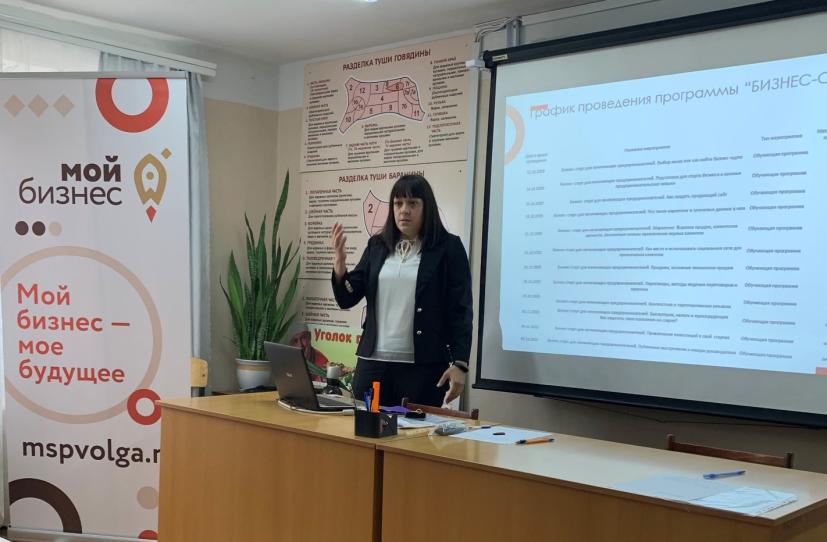 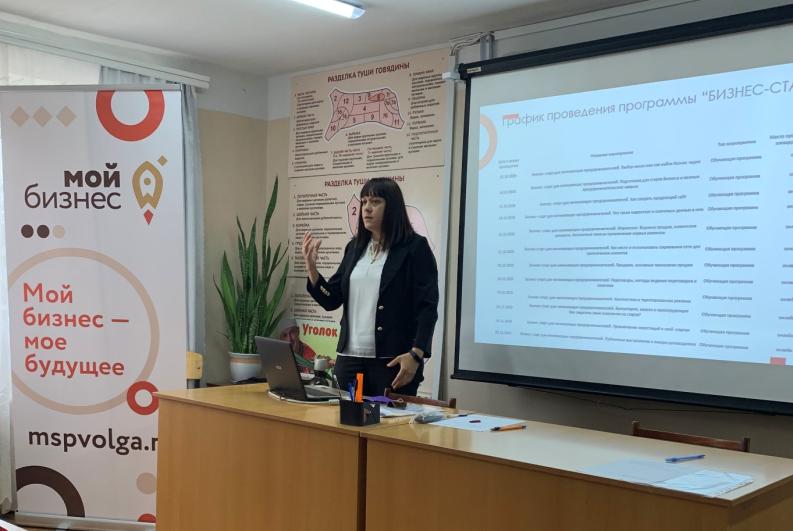 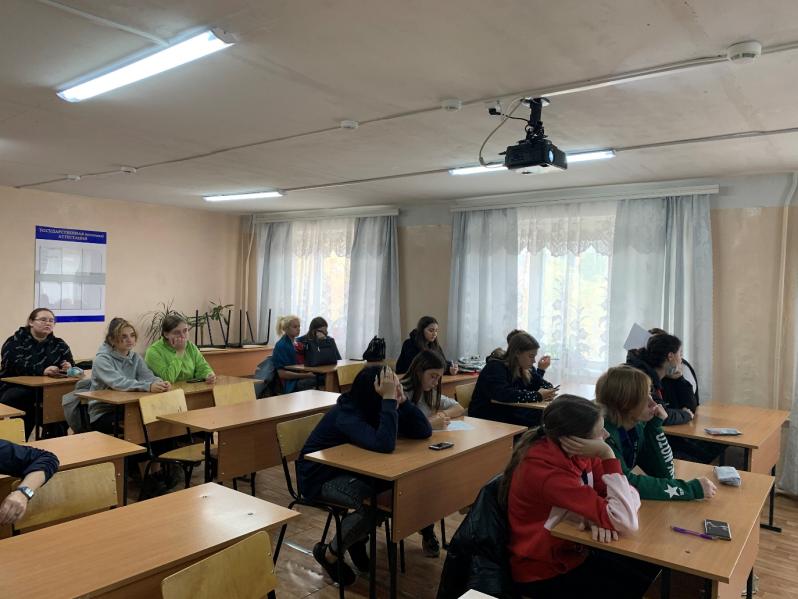 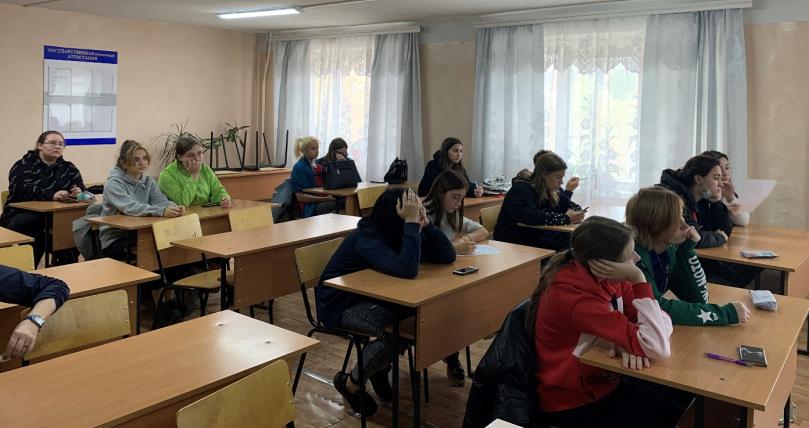 